СОВЕТ ДЕПУТАТОВ МУНИЦИПАЛЬНОГО ОБРАЗОВАНИЯ НОВОЧЕРКаССКИЙ  СЕЛЬСОВЕТ САРАКТАШСКОГО РАЙОНА ОРЕНБУРГСКОЙ ОБЛАСТИТРЕТИЙ СОЗЫВ РЕШЕНИЕСорок четвертого заседания Совета депутатовмуниципального образования Новочеркасский сельсоветтретьего  созыва20.03.2020                                 с. Новочеркасск                                            № 195         Об исполнении бюджета Новочеркасского сельсовета за 12 месяцев 2019 годаВ соответствии со статьями 12, 132 Конституции Российской Федерации, статьи 9 Бюджетного кодекса Российской Федерации, статьи 35 Федерального закона от 06.10.2003 N 131-ФЗ "Об общих принципах организации местного самоуправления в Российской Федерации" и  статьи 21 Устава  Новочеркасского сельсовета, рассмотрев итоги исполнения  бюджета за 12 месяцев 2019 года. Совет депутатов Новочеркасского сельсоветаРЕШИЛ: 1. Утвердить отчет об исполнении  местного бюджета за 12 месяцев 2019 года по доходам в сумме  25 505 342,00 рублей и по расходам в сумме 26 096 719,66 рублей с превышением расходов над доходами в сумме 591 377,66 рублей;2. Утвердить исполнение бюджета по доходам за 12 месяцев 2019 года согласно приложению № 1;3.Утвердить исполнение бюджета по расходам бюджета за 12 месяцев 2019 г. согласно приложению № 1;4. Настоящее решение Совета депутатов вступает в силу с момента его принятия,  подлежит  обнародованию и размещению на официальном сайте Новочеркасского сельсовета. 5. Контроль за исполнением данного решения возложить на постоянную комиссию по бюджетной, налоговой и финансовой политике, собственности, торговле, экономическим вопросам (Закирова Р.Г.).Председатель Совета депутатов Глава муниципального образованияНовочеркасский сельсовет                                                        Н.Ф.СуюндуковРазослано: Суюндукову Н.Ф.,  Закирову Р.Г., прокуратуре района, финансовому отделу по Саракташскому районуПриложение № 1к решению Совета депутатов Новочеркасского сельсоветаСаракташского района Оренбургской области                                                                                                                                                                              от 20.03.2020 № 186    Доходы местного бюджета за 12 месяцев 2019 года по кодам классификации доходов бюджетовРасходы местного бюджета по разделам, подразделам классификации расходов бюджетов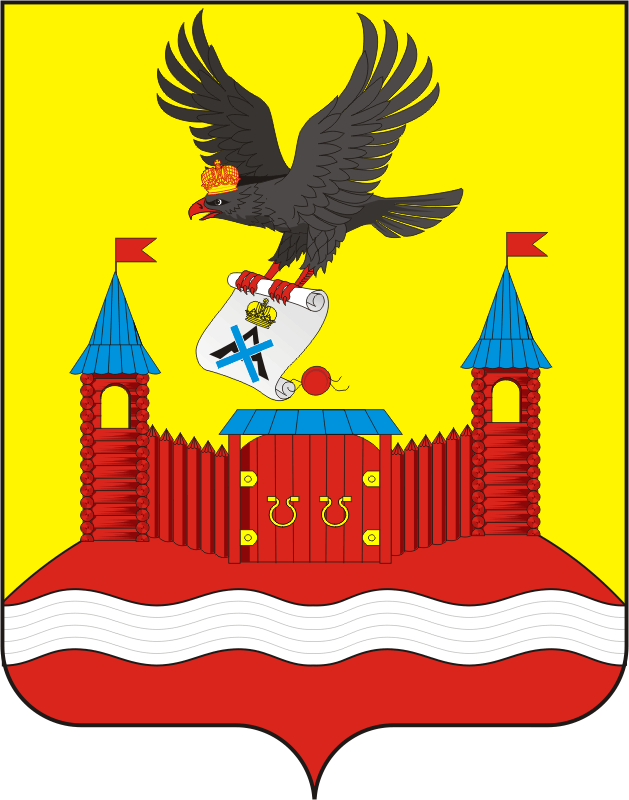 Наименование показателяКод строкиКод дохода по бюджетной классификацииУтвержденные бюджетные назначенияИсполнено% исполнения123456Доходы бюджета - всего010X25 505 342,0027 022 378,06105,95в том числе:НАЛОГОВЫЕ И НЕНАЛОГОВЫЕ ДОХОДЫ010000 1000000000000000011 374 500,0012 889 545,57113,32НАЛОГИ НА ПРИБЫЛЬ, ДОХОДЫ010000 101000000000000006 279 000,007 526 019,66119,86Налог на доходы физических лиц010000 101020000100001106 279 000,007 526 019,66119,86Налог на доходы физических лиц с доходов, источником которых является налоговый агент, за исключением доходов, в отношении которых исчисление и уплата налога осуществляются в соответствии со статьями 227, 227.1 и 228 Налогового кодекса Российской Федерации010000 101020100100001106 279 000,007 478 059,19119,10Налог на доходы физических лиц с доходов, источником которых является налоговый агент010182 101020100110001106 279 000,007 375 226,34117,46Налог на доходы физических лиц с доходов, источником которых является налоговый агент, за исключением доходов, в отношении которых исчисление и уплата налога осуществляются в соответствии со статьями 227, 227.1 и 228 Налогового кодекса Российской Федерации (пени по соответствующему платежу)010182 101020100121001100,00102 832,850,00Налог на доходы физических лиц с доходов, полученных физическими лицами в соответствии со статьей 228 Налогового кодекса Российской Федерации010000 101020300100001100,0047 960,470,00Налог на доходы физических лиц с доходов, полученных физическими лицами в соответствии со статьей 228 Налогового кодекса Российской Федерации (сумма платежа (перерасчеты, недоимка и задолженность по соответствующему платежу, в том числе по отмененному)010182 101020300110001100,0046 950,980,00Налог на доходы физических лиц с доходов, полученных физическими лицами в соответствии со статьей 228 Налогового кодекса Российской Федерации (пени по соответствующему платежу)010182 101020300121001100,001 326,740,00Налог на доходы физических лиц с доходов, полученных физическими лицами в соответствии со статьей 228 Налогового кодекса Российской Федерации (суммы денежных взысканий (штрафов) по соответствующему платежу согласно законодательству Российской Федерации)010182 101020300130001100,0033,750,00Налог на доходы физических лиц с доходов, полученных физическими лицами в соответствии со статьей 228 Налогового кодекса Российской Федерации (прочие поступления)010182 101020300140001100,00-351,000,00НАЛОГИ НА ТОВАРЫ (РАБОТЫ, УСЛУГИ), РЕАЛИЗУЕМЫЕ НА ТЕРРИТОРИИ РОССИЙСКОЙ ФЕДЕРАЦИИ010000 103000000000000001 119 500,001 250 886,18111,74Акцизы по подакцизным товарам (продукции), производимым на территории Российской Федерации010000 103020000100001101 119 500,001 250 886,18111,74Доходы от уплаты акцизов на дизельное топливо, подлежащие распределению между бюджетами субъектов Российской Федерации и местными бюджетами с учетом установленных дифференцированных нормативов отчислений в местные бюджеты010000 10302230010000110406 000,00569 382,33140,24Доходы от уплаты акцизов на дизельное топливо, подлежащие распределению между бюджетами субъектов Российской Федерации и местными бюджетами с учетом установленных дифференцированных нормативов отчислений в местные бюджеты (по нормативам, установленным Федеральным законом о федеральном бюджете в целях формирования дорожных фондов субъектов Российской Федерации)010100 10302231010000110406 000,00569 382,33140,24Доходы от уплаты акцизов на моторные масла для дизельных и (или) карбюраторных (инжекторных) двигателей, подлежащие распределению между бюджетами субъектов Российской Федерации и местными бюджетами с учетом установленных дифференцированных нормативов отчислений в местные бюджеты010000 103022400100001102 800,004 185,11149,47Доходы от уплаты акцизов на моторные масла для дизельных и (или) карбюраторных (инжекторных) двигателей, подлежащие распределению между бюджетами субъектов Российской Федерации и местными бюджетами с учетом установленных дифференцированных нормативов отчислений в местные бюджеты (по нормативам, установленным Федеральным законом о федеральном бюджете в целях формирования дорожных фондов субъектов Российской Федерации)010100 103022410100001102 800,004 185,11149,47Доходы от уплаты акцизов на автомобильный бензин, подлежащие распределению между бюджетами субъектов Российской Федерации и местными бюджетами с учетом установленных дифференцированных нормативов отчислений в местные бюджеты010000 10302250010000110786 200,00760 696,7196,76Доходы от уплаты акцизов на автомобильный бензин, подлежащие распределению между бюджетами субъектов Российской Федерации и местными бюджетами с учетом установленных дифференцированных нормативов отчислений в местные бюджеты (по нормативам, установленным Федеральным законом о федеральном бюджете в целях формирования дорожных фондов субъектов Российской Федерации)010100 10302251010000110786 200,00760 696,7196,76Доходы от уплаты акцизов на прямогонный бензин, подлежащие распределению между бюджетами субъектов Российской Федерации и местными бюджетами с учетом установленных дифференцированных нормативов отчислений в местные бюджеты010000 10302260010000110-75 500,00-83 377,97110,43Доходы от уплаты акцизов на прямогонный бензин, подлежащие распределению между бюджетами субъектов Российской Федерации и местными бюджетами с учетом установленных дифференцированных нормативов отчислений в местные бюджеты (по нормативам, установленным Федеральным законом о федеральном бюджете в целях формирования дорожных фондов субъектов Российской Федерации)010100 10302261010000110-75 500,00-83 377,97110,43НАЛОГИ НА СОВОКУПНЫЙ ДОХОД010000 105000000000000001 125 000,001 222 898,25108,70Налог, взимаемый в связи с применением упрощенной системы налогообложения010000 10501000000000110668 000,00765 325,75114,57Налог, взимаемый с налогоплательщиков, выбравших в качестве объекта налогообложения доходы010000 10501010010000110592 000,00689 301,12116,44Налог, взимаемый с налогоплательщиков, выбравших в качестве объекта налогообложения доходы010000 10501011010000110592 000,00689 301,12116,44Налог, взимаемый с налогоплательщиков, выбравших в качестве объекта налогообложения доходы (сумма платежа (перерасчеты, недоимка и задолженность по соответствующему платежу, в том числе по отмененному)010182 10501011011000110592 000,00689 301,12116,44Налог, взимаемый с налогоплательщиков, выбравших в качестве объекта налогообложения доходы, уменьшенные на величину расходов010000 1050102001000011076 000,0076 024,63100,03Налог, взимаемый с налогоплательщиков, выбравших в качестве объекта налогообложения доходы, уменьшенные на величину расходов (в том числе минимальный налог, зачисляемый в бюджеты субъектов Российской Федерации)010000 1050102101000011076 000,0076 024,63100,03Налог, взимаемый с налогоплательщиков, выбравших в качестве объекта налогообложения доходы, уменьшенные на величину расходов (в том числе минимальный налог, зачисляемый в бюджеты субъектов Российской Федерации (сумма платежа (перерасчеты, недоимка и задолженность по соответствующему платежу, в том числе по отмененному)010182 1050102101100011076 000,0076 023,40100,03Налог, взимаемый с налогоплательщиков, выбравших в качестве объекта налогообложения доходы, уменьшенные на величину расходов (в том числе минимальный налог, зачисляемый в бюджеты субъектов Российской Федерации (пени по соответствующему платежу)010182 105010210121001100,001,230,00Единый сельскохозяйственный налог010000 10503000010000110457 000,00457 572,50100,13Единый сельскохозяйственный налог010000 10503010010000110457 000,00457 572,50100,13Единый сельскохозяйственный налог (сумма платежа (перерасчеты, недоимка и задолженность по соответствующему платежу, в том числе по отмененному)010182 10503010011000110457 000,00457 572,50100,13НАЛОГИ НА ИМУЩЕСТВО010000 106000000000000002 849 000,002 868 541,48100,69Налог на имущество физических лиц010000 1060100000000011052 000,0052 390,33100,75Налог на имущество физических лиц, взимаемый по ставкам, применяемым к объектам налогообложения, расположенным в границах сельских поселений010000 1060103010000011052 000,0052 390,33100,75Налог на имущество физических лиц ,взимаемый по ставкам ,применяемых к объектам налогообложения, расположенных в границах поселений010182 1060103010100011052 000,0047 962,6292,24Налог на имущество физических лиц ,взимаемый по ставкам, применяемый к объектам налогообложения, расположенным в границах сельских поселений (пени по соответствующему платежу)010182 106010301021001100,004 427,710,00Земельный налог010000 106060000000001102 797 000,002 816 151,15100,68Земельный налог с организаций010000 10606030000000110317 000,00317 751,99100,24Земельный налог с организаций, обладающих земельным участком, расположенным в границах сельских поселений010000 10606033100000110317 000,00317 751,99100,24Земельный налог с организаций, обладающих земельным участком, расположенным в границах сельских поселений (сумма платежа (перерасчеты, недоимка и задолженность по соответствующему платежу, в том числе по отмененному)010182 10606033101000110317 000,00316 235,1399,76Земельный налог с организаций, обладающих земельным участком, расположенным в границах сельских поселений (пени по соответствующему платежу)010182 106060331021001100,001 516,860,00Земельный налог с физических лиц010000 106060400000001102 480 000,002 498 399,16100,74Земельный налог с физических лиц, обладающих земельным участком, расположенным в границах сельских поселений010000 106060431000001102 480 000,002 498 399,16100,74Земельный налог с физических лиц, обладающих земельным участком, расположенным в границах сельских поселений (сумма платежа (перерасчеты, недоимка и задолженность по соответствующему платежу, в том числе по отмененному)010182 106060431010001102 480 000,002 455 264,3199,00Земельный налог с физических лиц, обладающих земельным участком, расположенным в границах сельских поселений (перерасчеты, недоимка и задолженность)010182 106060431021001100,0043 134,850,00ГОСУДАРСТВЕННАЯ ПОШЛИНА010000 108000000000000000,0016 900,000,00Государственная пошлина за совершение нотариальных действий (за исключением действий, совершаемых консульскими учреждениями Российской Федерации)010000 108040000100001100,0016 900,000,00Государственная пошлина за совершение нотариальных действий должностными лицами органов местного самоуправления, уполномоченными в соответствии с законодательными актами Российской Федерации на совершение нотариальных действий010000 108040200100001100,0016 900,000,00Государственная пошлина за совершение нотариальных действий должностными лицами органов местного самоуправления, уполномоченными в соответствии с законодательными актами Российской Федерации на совершение нотариальных действий010232 108040200110001100,0016 900,000,00ДОХОДЫ ОТ ИСПОЛЬЗОВАНИЯ ИМУЩЕСТВА, НАХОДЯЩЕГОСЯ В ГОСУДАРСТВЕННОЙ И МУНИЦИПАЛЬНОЙ СОБСТВЕННОСТИ010000 111000000000000002 000,001 800,0090,00Доходы, получаемые в виде арендной либо иной платы за передачу в возмездное пользование государственного и муниципального имущества (за исключением имущества бюджетных и автономных учреждений, а также имущества государственных и муниципальных унитарных предприятий, в том числе казенных)010000 111050000000001202 000,001 800,0090,00Доходы от сдачи в аренду имущества, находящегося в оперативном управлении органов государственной власти, органов местного самоуправления, государственных внебюджетных фондов и созданных ими учреждений (за исключением имущества бюджетных и автономных учреждений)010000 111050300000001202 000,001 800,0090,00Доходы от сдачи в аренду имущества, находящегося в оперативном управлении органов управления сельских поселений и созданных ими учреждений (за исключением имущества муниципальных бюджетных и автономных учреждений)010232 111050351000001202 000,001 800,0090,00ШТРАФЫ, САНКЦИИ, ВОЗМЕЩЕНИЕ УЩЕРБА010000 116000000000000000,002 500,000,00Прочие поступления от денежных взысканий (штрафов) и иных сумм в возмещение ущерба010000 116900000000001400,002 500,000,00Прочие поступления от денежных взысканий (штрафов) и иных сумм в возмещение ущерба, зачисляемые в бюджеты сельских поселений010232 116900501000001400,002 500,000,00БЕЗВОЗМЕЗДНЫЕ ПОСТУПЛЕНИЯ010000 2000000000000000014 130 842,0014 132 832,49100,01БЕЗВОЗМЕЗДНЫЕ ПОСТУПЛЕНИЯ ОТ ДРУГИХ БЮДЖЕТОВ БЮДЖЕТНОЙ СИСТЕМЫ РОССИЙСКОЙ ФЕДЕРАЦИИ010000 2020000000000000013 982 864,0013 982 773,01100,00Дотации бюджетам бюджетной системы Российской Федерации010000 202100000000001505 132 564,005 132 564,00100,00Дотации на выравнивание бюджетной обеспеченности010000 202150010000001504 141 000,004 141 000,00100,00Дотации бюджетам сельских поселений на выравнивание бюджетной обеспеченности010232 202150011000001504 141 000,004 141 000,00100,00Дотации бюджетам на поддержку мер по обеспечению сбалансированности бюджетов010000 20215002000000150991 564,00991 564,00100,00Дотации бюджетам сельских поселений на поддержку мер по обеспечению сбалансированности бюджетов010232 20215002100000150991 564,00991 564,00100,00Субсидии бюджетам бюджетной системы Российской Федерации (межбюджетные субсидии)010000 202200000000001508 625 400,008 625 309,01100,00Субсидии бюджетам на реализацию программ формирования современной городской среды010000 202255550000001507 985 800,007 985 726,87100,00Субсидии бюджетам сельских поселений на реализацию программ формирования современной городской среды010232 202255551000001507 985 800,007 985 726,87100,00Прочие субсидии010000 20229999000000150639 600,00639 582,14100,00Прочие субсидии бюджетам сельских поселений010000 20229999100000150639 600,00639 582,14100,00Прочие субсидии бюджетам сельских поселений на реализацию проектов развития общественной инфраструктуры, основанных на местных инициативах010232 20229999109000150639 600,00639 582,14100,00Субвенции бюджетам бюджетной системы Российской Федерации010000 20230000000000150224 900,00224 900,00100,00Субвенции бюджетам на осуществление первичного воинского учета на территориях, где отсутствуют военные комиссариаты010000 20235118000000150224 900,00224 900,00100,00Субвенции бюджетам сельских поселений на осуществление первичного воинского учета на территориях, где отсутствуют военные комиссариаты010232 20235118100000150224 900,00224 900,00100,00БЕЗВОЗМЕЗДНЫЕ ПОСТУПЛЕНИЯ ОТ НЕГОСУДАРСТВЕННЫХ ОРГАНИЗАЦИЙ010000 20400000000000000100 676,0081 681,7981,13Безвозмездные поступления от негосударственных организаций в бюджеты сельских поселений010000 20405000100000150100 676,0081 681,7981,13Прочие безвозмездные поступления от негосударственных организаций в бюджеты сельских поселений010000 20405099100000150100 676,0081 681,7981,13Безвозмездные поступления от негосударственных организаций в бюджеты сельских поселений на реализацию проектов общественной инфраструктуры, основанных на местных инициативах010232 20405099109000150100 676,0081 681,7981,13ПРОЧИЕ БЕЗВОЗМЕЗДНЫЕ ПОСТУПЛЕНИЯ010000 2070000000000000047 302,0068 377,69144,56Прочие безвозмездные поступления в бюджеты сельских поселений010000 2070500010000015047 302,0068 377,69144,56Прочие безвозмездные поступления в бюджеты сельских поселений010000 2070503010000015047 302,0068 377,69144,56Прочие безвозмездные поступления в бюджеты сельских поселений010232 207050301000001500,0030 000,000,00Безвозмездные поступления в бюджеты сельских поселений на реализацию проектов развития общественной инфраструктуры, основанных на местных инициативах010232 2070503010900015047 302,0038 377,6981,13Наименование показателяКод строкиКод расхода по бюджетной классификацииУтвержденные бюджетные назначенияИсполнено% исполнения123456Расходы бюджета - всего200X26 096 719,6625 934 715,3999,38в том числе:ОБЩЕГОСУДАРСТВЕННЫЕ ВОПРОСЫ200000 0100 0000000000 0004 857 386,974 857 386,97100,00Функционирование высшего должностного лица субъекта Российской Федерации и муниципального образования200000 0102 0000000000 000982 190,85982 190,85100,00Муниципальная программа "Реализация муниципальной политики на территории муниципального образования Новочеркасский сельсовет Саракташского района Оренбургской области на 2018-2021 годы"200000 0102 6200000000 000982 190,85982 190,85100,00Подпрограмма "Осуществление деятельности аппарата управления администрации муниципального образования Новочеркасский сельсовет"200000 0102 6210000000 000982 190,85982 190,85100,00Глава муниципального образования200000 0102 6210010010 000982 190,85982 190,85100,00Расходы на выплаты персоналу в целях обеспечения выполнения функций государственными (муниципальными) органами, казенными учреждениями, органами управления государственными внебюджетными фондами200000 0102 6210010010 100982 190,85982 190,85100,00Расходы на выплаты персоналу государственных (муниципальных) органов200000 0102 6210010010 120982 190,85982 190,85100,00Фонд оплаты труда государственных (муниципальных) органов200232 0102 6210010010 121755 298,67755 298,67100,00Взносы по обязательному социальному страхованию на выплаты денежного содержания и иные выплаты работникам государственных (муниципальных) органов200232 0102 6210010010 129226 892,18226 892,18100,00Функционирование Правительства Российской Федерации, высших исполнительных органов государственной власти субъектов Российской Федерации, местных администраций200000 0104 0000000000 0003 825 856,123 825 856,12100,00Муниципальная программа "Реализация муниципальной политики на территории муниципального образования Новочеркасский сельсовет Саракташского района Оренбургской области на 2018-2021 годы"200000 0104 6200000000 0003 825 856,123 825 856,12100,00Подпрограмма "Осуществление деятельности аппарата управления администрации муниципального образования Новочеркасский сельсовет"200000 0104 6210000000 0003 825 856,123 825 856,12100,00Аппарат администрации муниципального образования200000 0104 6210010020 0003 825 856,123 825 856,12100,00Расходы на выплаты персоналу в целях обеспечения выполнения функций государственными (муниципальными) органами, казенными учреждениями, органами управления государственными внебюджетными фондами200000 0104 6210010020 1002 399 346,472 399 346,47100,00Расходы на выплаты персоналу государственных (муниципальных) органов200000 0104 6210010020 1202 399 346,472 399 346,47100,00Фонд оплаты труда государственных (муниципальных) органов200232 0104 6210010020 1211 820 582,491 820 582,49100,00Взносы по обязательному социальному страхованию на выплаты денежного содержания и иные выплаты работникам государственных (муниципальных) органов200232 0104 6210010020 129578 763,98578 763,98100,00Закупка товаров, работ и услуг для обеспечения государственных (муниципальных) нужд200000 0104 6210010020 2001 329 334,501 329 334,50100,00Иные закупки товаров, работ и услуг для обеспечения государственных (муниципальных) нужд200000 0104 6210010020 2401 329 334,501 329 334,50100,00Прочая закупка товаров, работ и услуг200232 0104 6210010020 2441 329 334,501 329 334,50100,00Межбюджетные трансферты200000 0104 6210010020 50066 570,0066 570,00100,00Иные межбюджетные трансферты200232 0104 6210010020 54066 570,0066 570,00100,00Иные бюджетные ассигнования200000 0104 6210010020 80030 605,1530 605,15100,00Уплата налогов, сборов и иных платежей200000 0104 6210010020 85030 605,1530 605,15100,00Уплата налога на имущество организаций и земельного налога200232 0104 6210010020 85127 301,0027 301,00100,00Уплата иных платежей200232 0104 6210010020 8533 304,153 304,15100,00Обеспечение деятельности финансовых, налоговых и таможенных органов и органов финансового (финансово-бюджетного) надзора200000 0106 0000000000 00046 921,0046 921,00100,00Муниципальная программа "Реализация муниципальной политики на территории муниципального образования Новочеркасский сельсовет Саракташского района Оренбургской области на 2018-2021 годы"200000 0106 6200000000 00046 921,0046 921,00100,00Подпрограмма "Осуществление деятельности аппарата управления администрации муниципального образования Новочеркасский сельсовет"200000 0106 6210000000 00046 921,0046 921,00100,00Межбюджетные трансферты на осуществление части переданных в район полномочий по внешнему муниципальному контролю200000 0106 6210010080 00046 921,0046 921,00100,00Межбюджетные трансферты200000 0106 6210010080 50046 921,0046 921,00100,00Иные межбюджетные трансферты200232 0106 6210010080 54046 921,0046 921,00100,00Другие общегосударственные вопросы200000 0113 0000000000 0002 419,002 419,00100,00Непрограммное направление расходов (непрограммные мероприятия)200000 0113 7700000000 0002 419,002 419,00100,00Членские взносы в Совет (ассоциацию) муниципальных образований200000 0113 7700095100 0002 419,002 419,00100,00Иные бюджетные ассигнования200000 0113 7700095100 8002 419,002 419,00100,00Уплата налогов, сборов и иных платежей200000 0113 7700095100 8502 419,002 419,00100,00Уплата иных платежей200232 0113 7700095100 8532 419,002 419,00100,00НАЦИОНАЛЬНАЯ ОБОРОНА200000 0200 0000000000 000224 900,00224 900,00100,00Мобилизационная и вневойсковая подготовка200000 0203 0000000000 000224 900,00224 900,00100,00Муниципальная программа "Реализация муниципальной политики на территории муниципального образования Новочеркасский сельсовет Саракташского района Оренбургской области на 2018-2021 годы"200000 0203 6200000000 000224 900,00224 900,00100,00Подпрограмма "Обеспечение осуществления части, переданных органами власти другого уровня, полномочий"200000 0203 6220000000 000224 900,00224 900,00100,00Осуществление первичного воинского учета на территориях, где отсутствуют военные коммисариаты200000 0203 6220051180 000224 900,00224 900,00100,00Расходы на выплаты персоналу в целях обеспечения выполнения функций государственными (муниципальными) органами, казенными учреждениями, органами управления государственными внебюджетными фондами200000 0203 6220051180 100219 436,90219 436,90100,00Расходы на выплаты персоналу государственных (муниципальных) органов200000 0203 6220051180 120219 436,90219 436,90100,00Фонд оплаты труда государственных (муниципальных) органов200232 0203 6220051180 121168 538,32168 538,32100,00Взносы по обязательному социальному страхованию на выплаты денежного содержания и иные выплаты работникам государственных (муниципальных) органов200232 0203 6220051180 12950 898,5850 898,58100,00Закупка товаров, работ и услуг для обеспечения государственных (муниципальных) нужд200000 0203 6220051180 2005 463,105 463,10100,00Иные закупки товаров, работ и услуг для обеспечения государственных (муниципальных) нужд200000 0203 6220051180 2405 463,105 463,10100,00Прочая закупка товаров, работ и услуг200232 0203 6220051180 2445 463,105 463,10100,00НАЦИОНАЛЬНАЯ БЕЗОПАСНОСТЬ И ПРАВООХРАНИТЕЛЬНАЯ ДЕЯТЕЛЬНОСТЬ200000 0300 0000000000 000166 477,43162 277,4397,48Обеспечение пожарной безопасности200000 0310 0000000000 000161 227,43157 027,4397,39Муниципальная программа "Реализация муниципальной политики на территории муниципального образования Новочеркасский сельсовет Саракташского района Оренбургской области на 2018-2021 годы"200000 0310 6200000000 000161 227,43157 027,4397,39Подпрограмма "Обеспечение пожарной безопасности на территории муниципального образования Новочеркасский сельсовет"200000 0310 6230000000 000161 227,43157 027,4397,39Финансовое обеспечение мероприятий на обеспечение пожарной безопасности на территории муниципального образования поселения200000 0310 6230095020 000161 227,43157 027,4397,39Закупка товаров, работ и услуг для обеспечения государственных (муниципальных) нужд200000 0310 6230095020 200161 227,43157 027,4397,39Иные закупки товаров, работ и услуг для обеспечения государственных (муниципальных) нужд200000 0310 6230095020 240161 227,43157 027,4397,39Прочая закупка товаров, работ и услуг200232 0310 6230095020 244161 227,43157 027,4397,39Другие вопросы в области национальной безопасности и правоохранительной деятельности200000 0314 0000000000 0005 250,005 250,00100,00Муниципальная программа "Реализация муниципальной политики на территории муниципального образования Новочеркасский сельсовет Саракташского района Оренбургской области на 2018-2021 годы"200000 0314 6200000000 0005 250,005 250,00100,00Подпрограмма "Обеспечение поддержки добровольных народных дружин на территории муниципального образования Новочеркасский сельсовет"200000 0314 6240000000 0005 250,005 250,00100,00Меры поддержки добровольных народных дружин200000 0314 6240020040 0005 250,005 250,00100,00Закупка товаров, работ и услуг для обеспечения государственных (муниципальных) нужд200000 0314 6240020040 2005 250,005 250,00100,00Иные закупки товаров, работ и услуг для обеспечения государственных (муниципальных) нужд200000 0314 6240020040 2405 250,005 250,00100,00Прочая закупка товаров, работ и услуг200232 0314 6240020040 2445 250,005 250,00100,00НАЦИОНАЛЬНАЯ ЭКОНОМИКА200000 0400 0000000000 0002 385 131,082 282 540,8895,70Дорожное хозяйство (дорожные фонды)200000 0409 0000000000 0002 385 131,082 282 540,8895,70Муниципальная программа "Реализация муниципальной политики на территории муниципального образования Новочеркасский сельсовет Саракташского района Оренбургской области на 2018-2021 годы"200000 0409 6200000000 0002 385 131,082 282 540,8895,70Подпрограмма "Развитие дорожного хозяйства на территории муниципального образования Новочеркасский сельсовет"200000 0409 6250000000 0002 385 131,082 282 540,8895,70Содержание и ремонт, капитальный ремонт автомобильных дорог общего пользования и искусственных сооружений на них200000 0409 6250095280 0001 393 567,081 290 976,8892,64Закупка товаров, работ и услуг для обеспечения государственных (муниципальных) нужд200000 0409 6250095280 2001 393 567,081 290 976,8892,64Иные закупки товаров, работ и услуг для обеспечения государственных (муниципальных) нужд200000 0409 6250095280 2401 393 567,081 290 976,8892,64Прочая закупка товаров, работ и услуг200232 0409 6250095280 2441 393 567,081 290 976,8892,64Расходы на осуществление дорожной деятельности в отношении автомобильных дорог местного значения за счет средств дотации на сбалансированность200000 0409 625009Д280 000991 564,00991 564,00100,00Закупка товаров, работ и услуг для обеспечения государственных (муниципальных) нужд200000 0409 625009Д280 200991 564,00991 564,00100,00Иные закупки товаров, работ и услуг для обеспечения государственных (муниципальных) нужд200000 0409 625009Д280 240991 564,00991 564,00100,00Прочая закупка товаров, работ и услуг200232 0409 625009Д280 244991 564,00991 564,00100,00ЖИЛИЩНО-КОММУНАЛЬНОЕ ХОЗЯЙСТВО200000 0500 0000000000 00012 529 744,6212 480 230,5599,60Жилищное хозяйство200000 0501 0000000000 00036 326,0336 326,03100,00Непрограммное направление расходов (непрограммные мероприятия)200000 0501 7700000000 00036 326,0336 326,03100,00Исполнение обязательств по уплате взносов на капитальный ремонт в отношении помещений, собственниками которых являются органы местного самоуправления200000 0501 7700090140 00036 326,0336 326,03100,00Закупка товаров, работ и услуг для обеспечения государственных (муниципальных) нужд200000 0501 7700090140 20036 326,0336 326,03100,00Иные закупки товаров, работ и услуг для обеспечения государственных (муниципальных) нужд200000 0501 7700090140 24036 326,0336 326,03100,00Прочая закупка товаров, работ и услуг200232 0501 7700090140 24436 326,0336 326,03100,00Благоустройство200000 0503 0000000000 00012 493 418,5912 443 904,5299,60Муниципальная программа "Реализация муниципальной политики на территории муниципального образования Новочеркасский сельсовет Саракташского района Оренбургской области на 2018-2021 годы"200000 0503 6200000000 0004 086 565,594 037 875,8798,81Подпрограмма "Благоустройство территории муниципального образования Новочеркасский сельсовет"200000 0503 6260000000 0004 086 565,594 037 875,8798,81Финансовое обеспечение мероприятий по благоустройству территорий муниципального образования поселения200000 0503 6260095310 0003 188 987,593 188 987,59100,00Закупка товаров, работ и услуг для обеспечения государственных (муниципальных) нужд200000 0503 6260095310 2003 188 987,593 188 987,59100,00Иные закупки товаров, работ и услуг для обеспечения государственных (муниципальных) нужд200000 0503 6260095310 2403 188 987,593 188 987,59100,00Прочая закупка товаров, работ и услуг200232 0503 6260095310 2443 188 987,593 188 987,59100,00Реализация проектов развития общественной инфраструктуры, основанных на местных инициативах200000 0503 626П5S0990 000897 578,00848 888,2894,58Закупка товаров, работ и услуг для обеспечения государственных (муниципальных) нужд200000 0503 626П5S0990 200897 578,00848 888,2894,58Иные закупки товаров, работ и услуг для обеспечения государственных (муниципальных) нужд200000 0503 626П5S0990 240897 578,00848 888,2894,58Прочая закупка товаров, работ и услуг200232 0503 626П5S0990 244897 578,00848 888,2894,58Поддержка государственных программ субъектов Российской Федерации и муниципальных программ формирования современной городской среды200000 0503 710F255550 0008 406 853,008 406 028,6599,99Закупка товаров, работ и услуг для обеспечения государственных (муниципальных) нужд200000 0503 710F255550 2008 406 853,008 406 028,6599,99Иные закупки товаров, работ и услуг для обеспечения государственных (муниципальных) нужд200000 0503 710F255550 2408 406 853,008 406 028,6599,99Прочая закупка товаров, работ и услуг200232 0503 710F255550 2448 406 853,008 406 028,6599,99КУЛЬТУРА, КИНЕМАТОГРАФИЯ200000 0800 0000000000 0005 906 079,565 900 379,5699,90Культура200000 0801 0000000000 0005 906 079,565 900 379,5699,90Муниципальная программа "Реализация муниципальной политики на территории муниципального образования Новочеркасский сельсовет Саракташского района Оренбургской области на 2018-2021 годы"200000 0801 6200000000 0005 906 079,565 900 379,5699,90Подпрограмма "Развитие культуры на территории муниципального образования Новочеркасский сельсовет"200000 0801 6270000000 0005 906 079,565 900 379,5699,90Финансовое обеспечение части переданных полномочий по организации досуга и обеспечению жителей услугами организации культуры и библиотечного обслуживания200000 0801 6270075080 0004 254 000,004 254 000,00100,00Межбюджетные трансферты200000 0801 6270075080 5004 254 000,004 254 000,00100,00Иные межбюджетные трансферты200232 0801 6270075080 5404 254 000,004 254 000,00100,00Финансовое обеспечение мероприятий, направленных на развитие культуры на территории муниципального образования поселения200000 0801 6270095220 0001 652 079,561 646 379,5699,65Закупка товаров, работ и услуг для обеспечения государственных (муниципальных) нужд200000 0801 6270095220 2001 652 079,561 646 379,5699,65Иные закупки товаров, работ и услуг для обеспечения государственных (муниципальных) нужд200000 0801 6270095220 2401 652 079,561 646 379,5699,65Прочая закупка товаров, работ и услуг200232 0801 6270095220 2441 652 079,561 646 379,5699,65ФИЗИЧЕСКАЯ КУЛЬТУРА И СПОРТ200000 1100 0000000000 00027 000,0027 000,00100,00Физическая культура200000 1101 0000000000 00027 000,0027 000,00100,00Муниципальная программа "Реализация муниципальной политики на территории муниципального образования Новочеркасский сельсовет Саракташского района Оренбургской области на 2018-2021 годы"200000 1101 6200000000 00027 000,0027 000,00100,00Подпрограмма "Развитие физической культуры и массового спорта на территории муниципального образования Новочеркасский сельсовет"200000 1101 6280000000 00027 000,0027 000,00100,00Финансовое обеспечение мероприятий в области физической культуры, спорта и туризма на территории муниципального образования поселений200000 1101 6280095240 00027 000,0027 000,00100,00Закупка товаров, работ и услуг для обеспечения государственных (муниципальных) нужд200000 1101 6280095240 20027 000,0027 000,00100,00Иные закупки товаров, работ и услуг для обеспечения государственных (муниципальных) нужд200000 1101 6280095240 24027 000,0027 000,00100,00Прочая закупка товаров, работ и услуг200232 1101 6280095240 24427 000,0027 000,00100,00Результат исполнения бюджета (дефицит/профицит)450X-591 377,661 087 662,67X3. Источники финансирования дефицита бюджета3. Источники финансирования дефицита бюджета3. Источники финансирования дефицита бюджета3. Источники финансирования дефицита бюджета3. Источники финансирования дефицита бюджета3. Источники финансирования дефицита бюджетаНаименование показателяКод строкиКод источника финансирования дефицита бюджета по бюджетной классификацииУтвержденные бюджетные назначенияИсполненоНеисполненные назначения123456Источники финансирования дефицита бюджета - всего500X591 377,66-1 087 662,671 679 040,33в том числе:источники внутреннего финансирования бюджета520X0,000,000,00из них:5200,000,000,00источники внешнего финансирования бюджета620X0,000,000,00из них:Изменение остатков средств700000 01000000000000000591 377,66-1 087 662,671 679 040,33Изменение остатков средств на счетах по учету средств бюджетов700000 01050000000000000591 377,66-1 087 662,671 679 040,33увеличение остатков средств, всего710000 01050000000000500-25 505 342,00-27 022 378,06XУвеличение прочих остатков средств бюджетов710000 01050200000000500-25 505 342,00-27 022 378,06XУвеличение прочих остатков денежных средств бюджетов710000 01050201000000510-25 505 342,00-27 022 378,06XУвеличение прочих остатков денежных средств бюджетов сельских поселений710000 01050201100000510-25 505 342,00-27 022 378,06Xуменьшение остатков средств, всего720000 0105000000000060026 096 719,6625 934 715,39XУменьшение прочих остатков средств бюджетов720000 0105020000000060026 096 719,6625 934 715,39XУменьшение прочих остатков денежных средств бюджетов720000 0105020100000061026 096 719,6625 934 715,39XУменьшение прочих остатков денежных средств бюджетов сельских поселений720000 0105020110000061026 096 719,6625 934 715,39X710000 010600000000005000,000,00X7100,000,00X720000 010600000000006000,000,00X7200,000,00X